AGENDA: Winter Series Race #4 Race SAFETY MeetingFriday 2/26/21 at 6pm via Zoom: https://wwu-edu.zoom.us/j/91060942003Welcome and thank you!. This is our first annual winter series race. Thank you Marc and Brooke at Pacific Multisports for creating and managing our race registration, and to all the BBOP volunteers that are helping make this a great event! Tides: 	5:55am 	8.8 feet H	(slack tide at ~ 9am)	11:16am	4.8ft LWeather Forecast: light and variable, partly sunnyGeneral Info (Janice, 10 min):Check bbop.us for start wave and hull number (own hull number?)Bring mask, hand sanitizer, food, and water; maintain physical distancingWear mask at all times while on land; store mask in sandwich bag (provided) while on waterVolunteers to help:Parking at the entrance to the park (free) and ferry terminal (pay)Pick up race packet (pavilion); tape on hull numbers (Calibri 300pt)Heat start timeBoats dropped off/assembled in area behind pavilionSafety (Collin, 20 min):Required: Wear PFD, leash, and whistle. Marine radio recommended (Ch. 16)Maintain 6ft distance while staging on the water; no draftingWaves arms overhead if in distress; hand on top of head if OKRace course description and potential hazards; buoys/markers (12 min video, https://vimeo.com/516980619?ref=em-share) Safety boats; safety communications & proceduresStart Signals (Janice, 10 min):5 blasts – 5 min to 1st  wave (skis and OC2)2 blasts – 2 min to 1st  wave1 long blast to start3 min to start of 2nd wave (OC1)End of RacePlease do not gather after the raceWatch for an email with the link to the virtual awards ceremonyThank you!OC6 Iron race is just a short 5 mo away!Bellingham Bay Classic – July 24, 2021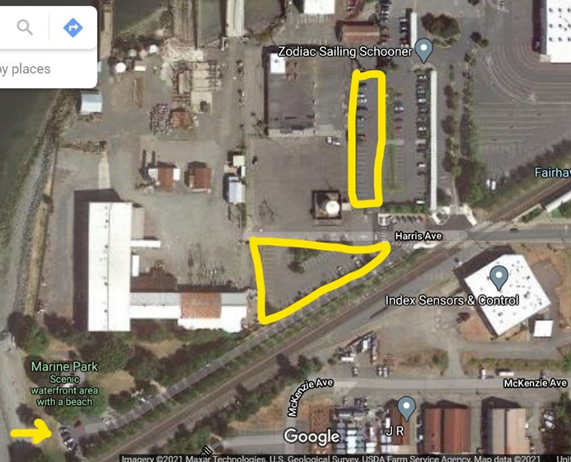 